Муниципальное бюджетное учреждение дополнительного образования
«Детская школа искусств «Гармония» п. Гайны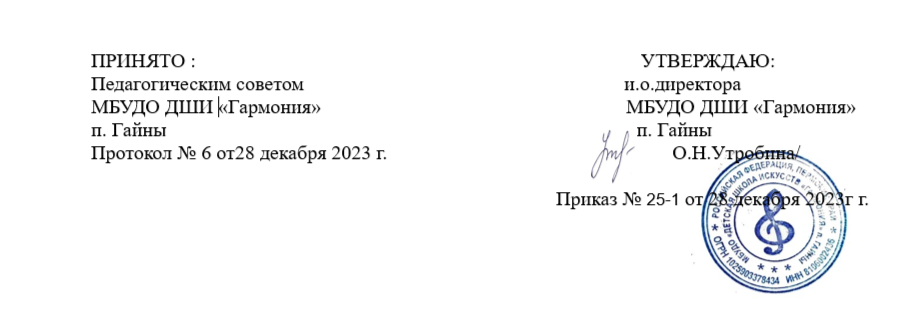 Положениео порядке и основаниях перевода, отчисления и восстановления обучающихся   МБУДО «Детской школы искусств «Гармония» п. Гайны1. Общие положения1.1. Настоящее Положение о порядке и основаниях перевода, отчисления и восстановления обучающихся (далее – Положение) разработано в соответствии с Федеральным законом от 29.12.2012 №273-ФЗ «Об образовании в Российской Федерации», Уставом Школы.1.2. Настоящее Положение устанавливает основания и регулирует порядок перевода, отчисления и восстановления обучающихся МБУДО ДШИ «Гармония» п. Гайны (далее – Школа).1.3. Текст настоящего Положения размещается на официальном сайте Школы в сети Интернет.2. Порядок и основания перевода обучающихся2.1. Перевод обучающихся в следующий класс2.1.1. Обучающиеся, освоившие в полном объеме образовательную программу соответствующего класса и имеющие удовлетворительные результаты промежуточной аттестации, переводятся в следующий класс приказом директора Школы по решению педагогического совета.
2.1.2. Неудовлетворительные результаты промежуточной аттестации по одному или нескольким учебным предметам, курсам, дисциплинам (модулям) образовательной программы или непрохождение промежуточной аттестации при отсутствии уважительных причин признаются академической задолженностью.2.1.3. Обучающиеся, не прошедшие промежуточной аттестации по уважительным причинам или имеющие академическую задолженность, переводятся в следующий класс условно.2.1.4. Обучающиеся, имеющие академическую задолженность, вправе пройти промежуточную аттестацию по соответствующему учебному предмету, курсу, дисциплине (модулю) не более двух раз в сроки, определяемые Школой, в пределах одного года с момента образования академической задолженности. В указанный период не включаются время болезни обучающегося, период приостановления образовательных отношений. Для проведения промежуточной аттестации во второй раз Школой создается комиссия.2.1.5. Обучающиеся обязаны ликвидировать академическую задолженность. Школа и родители (законные представители) несовершеннолетнего обучающегося обязаны создать обучающемуся условия для ликвидации академической задолженности и обеспечить контроль за своевременностью её ликвидации.
2.1.6. Обучающиеся по дополнительным предпрофессиональным программам, не ликвидировавшие в установленные сроки академической задолженности с момента её образования, по усмотрению родителей (законных представителей) могут быть оставлены на повторное обучение в соответствующем классе, либо переведены на обучение по дополнительной общеразвивающей программе. Решение о повторном обучении обучающегося в соответствующем классе принимается Педагогическим советом Школы на основании заявления родителей (законных представителей) обучающихся и утверждается приказом директора Школы. Порядок перевода обучающихся на другую образовательную программу определяется соответствующим положением, разрабатываемым школой самостоятельно. 2.2. Перевод на обучение по индивидуальному плану2.2.1. Школа имеет право реализовывать образовательные программы в области искусств по индивидуальным учебным планам при условии освоения обучающимися объема знаний, приобретения умений и навыков, предусмотренных программными требованиями.2.2.2. Реализация учебного процесса по индивидуальному учебному плану может осуществляться в следующих случаях:- наличие у обучающегося творческой и интеллектуальной одаренности, проявление которой связано с постоянным участием в творческих мероприятиях (конкурсах, концертах, олимпиадах и др.), подтверждающей возможность освоения учебных предметов в индивидуальном режиме;
- наличие у обучающегося медицинских показаний, предусматривающих иной режим посещения учебных занятий, нежели режим, установленный общим расписанием.2.2.3. Индивидуальный учебный план разрабатывается на основании реализуемой образовательной программы в области искусств и предусматривает для обучающегося возможность иного режима посещения учебных занятий, нежели режим, установленный общим расписанием, а также иных сроков прохождения промежуточной аттестации, в том числе экзаменационной. Индивидуальный учебный план может предусматривать сокращение нормативного срока освоения образовательной программы.2.2.4. При обучении по индивидуальному учебному плану программные требования в части минимума содержания образовательной программы, а также сроков её реализации должны быть выполнены в полном объеме. Наименование предметных областей и разделов, а также учебных предметов должно быть идентичным учебному плану по данной образовательной программе.2.2.5. Индивидуальный учебный план может не предусматривать учебные предметы вариативной части дополнительных предпрофессиональных программ.2.2.6. При наличии заявления родителей (законных представителей) несовершеннолетнего обучающегося, рекомендаций методического совета, решения педагогического совета, директор Школы издает приказ о переводе обучающегося на обучение по индивидуальному учебному плану.2.3. Перевод с одной образовательной программы на другую2.3.1. Особенности творческого развития обучающегося не исключают возможности его перевода с одной образовательной программы в области искусств на другую. Порядок перевода обучающихся на другую образовательную программу определяется соответствующим положением, разрабатываемым Школой самостоятельно.2.3.2. Наличие необходимых знаний, умений и навыков, а также творческих и интеллектуальных способностей (а при необходимости и физических данных), могут позволить обучающемуся приступить к освоению другой образовательной программы не с первого года её реализации. В этом случае перевод производится в соответствии с пунктом 2.6.2.4. Перевод в другую образовательную организацию для продолжения обучения по образовательной программе соответствующей направленности2.4.1. Перевод обучающихся из школы в другую образовательную организацию для продолжения обучения по образовательной программе соответствующей направленности осуществляется:- по инициативе родителей (законных представителей) несовершеннолетнего обучающегося;- по обстоятельствам, не зависящим от воли обучающегося или родителей (законных представителей) несовершеннолетнего обучающегося и Школы, в том случае ликвидации Школы, аннулирования, либо приостановления действия лицензии на право ведения образовательной деятельности.2.4.2. Перевод обучающихся из Школы в другую образовательную организацию для продолжения обучения по образовательной программе соответствующей направленности по инициативе родителей (законных представителей) несовершеннолетних обучающихся осуществляется в течение всего учебного года по заявлению родителей (законных представителей) обучающихся. Перевод обучающегося оформляется приказом директора об отчислении в связи с переводом в другую образовательную организацию.2.4.3. В случае прекращения деятельности Школы, аннулирования лицензии на право ведения образовательной деятельности, учредитель Школы и (или) уполномоченный им орган управления Школой обеспечивает перевод несовершеннолетних обучающихся с согласия их родителей (законных представителей) в другие организации, осуществляющие образовательную деятельность по образовательным программам соответствующей направленности. В случае приостановления действия лицензии Учредитель Школы и (или) уполномоченный им орган управления Школой обеспечивают перевод несовершеннолетних обучающихся по заявлению их
родителей (законных представителей) в другие организации, осуществляющие образовательную деятельность по образовательным программам соответствующей направленности. Перевод обучающихся оформляется приказом об отчислении в связи с переводом в другую образовательную организацию.2.4.4. При переводе в другую образовательную организацию для продолжения обучения по образовательной программе соответствующей направленности, обучающимся выдается справка о периоде обучения установленного Школой образца, содержащая характеристику обучающегося и оценки промежуточной аттестации за все годы, предшествующие переводу.2.5. Прием обучающихся в Школу в порядке перевода из другой образовательной организации для продолжения обучения по образовательной программе соответствующей направленности2.5.1. Обучающиеся, переходящие в Школу из другой образовательной организации, реализующей образовательную программу соответствующей направленности, могут быть зачислены в Школу при наличии в Школе свободных мест. Обучающиеся могут быть зачислены в тот же класс, в котором они числились до перехода, на основании заявления родителей (законных представителей) и справки о периоде обучения с прежнего места учебы.
2.5.2. При приеме обучающихся в порядке перевода из другой образовательной организации Школа обязана ознакомить обучающихся и их родителей (законных представителей) со свидетельством о государственной регистрации, с уставом, с лицензией на осуществление образовательной деятельности, с учебной документацией, другими документами, регламентирующими организацию и осуществление образовательной деятельности в Школе.
2.5.3. Родители (законные представители) несовершеннолетних обучающихся при подаче заявления о приеме обучающегося в Школу в порядке перевода из другой образовательной организации предоставляют в Школу следующие документы:-    копию свидетельства о рождении ребенка;- копию документа, удостоверяющего личность подающего заявление родителя (законного представителя) ребенка;- справку о периоде обучения с прежнего места учебы, содержащую информацию об итогах промежуточной аттестации обучающегося.2.5.4. Обучающиеся, поступающие в Школу переводом из другой образовательной организации, по результатам собеседования (прослушивания) и с согласия их родителей (законных представителей), могут быть зачислены в класс, соответствующий фактическому уровню музыкально-исполнительской и музыкально-теоретической, изобразительной и декоративно-прикладной и изобразительно-теоретической подготовки обучающегося.2.5.5. Прием обучающихся в порядке перевода из другой образовательной организации оформляется приказом директора о зачислении обучающегося в Школу.2.5.6. В случае зачисления обучающегося для обучения за счет средств физических и (или) юридических лиц, изданию приказа о зачислении предшествует заключение между родителями (законными представителями) поступающего и Школой договора об оказании платных образовательных услуг.2.6. Перевод на обучение по сокращенной программе2.6.1. Школа имеет право реализовывать образовательные программы в области искусств в сокращенные сроки при условии освоения обучающимися объема знаний, приобретения умений и навыков, предусмотренных программными требованиями. Сокращенными называют такие образовательные программы, которые могут быть освоены ребенком в сокращенные сроки, по сравнению с нормативными.2.6.2. Порядок и основания перевода обучающихся на обучение по сокращенной программе определяется соответствующим положением, разрабатываемым Школой самостоятельно.3. Порядок и основания отчисления обучающихся3.1. Отчисление обучающихся из Школы производится:- в связи с завершением обучения;- досрочно по основаниям, установленным в п.3.2. настоящего Положения.3.2. Образовательные отношения могут быть прекращены досрочно в следующих случаях:- по инициативе родителей (законных представителей) несовершеннолетнего обучающегося;- по инициативе Школы в случае применения к обучающемуся, достигшему возраста пятнадцати лет, отчисления, как меры дисциплинарного взыскания, а также в случае установления нарушения порядка приема в Школу, повлекшего по вине обучающегося его незаконное зачисление в Школу:- по обстоятельствам, не зависящим от воли обучающегося или родителей (законных представителей) несовершеннолетнего обучающегося и Школы, в том числе в случае ликвидации Школы.3.3. Отчисление обучающихся оформляется приказом директора Школы об отчислении обучающегося. Если с родителями (законными представителями) несовершеннолетнего
обучающегося заключен договор об оказании платных образовательных услуг, при досрочном прекращении образовательных отношений такой договор расторгается на основании приказа директора Школы об отчислении обучающегося из Школы.3.4. При досрочном отчислении обучающегося Школа в трехдневный срок после издания приказа директора об отчислении обучающегося выдает лицу, отчисленному из Школы, справку о периоде обучения по образцу, самостоятельно устанавливаемому Школой.4. Порядок восстановления обучающихся4.1. Обучающиеся, отчисленные из Школы до освоения образовательной программы в полном объеме, имеют право на восстановление для обучения в течение двух лет после отчисления при наличии свободных мест.4.2. Восстановление обучающегося оформляется приказом директора Школы на основании заявления родителей (законных представителей) несовершеннолетних обучающихся.